BANII -pe înțelesul micilor școlariClasa I A- Clasa buburuzelor istețeȘc. Gimn. „Gh. Lazăr”- Zalău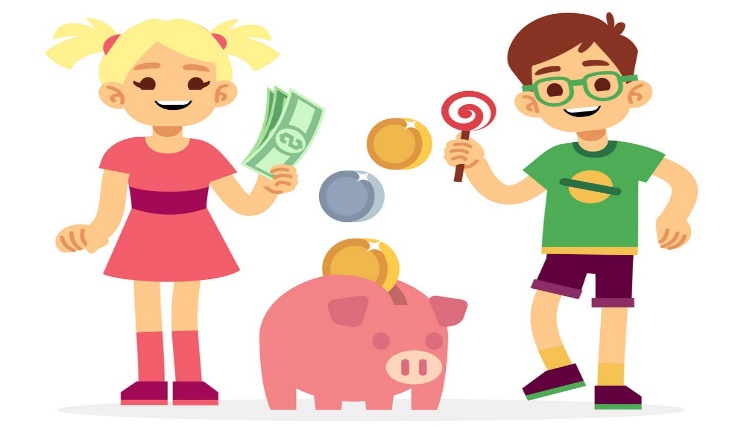 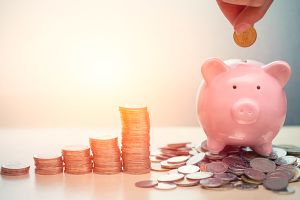 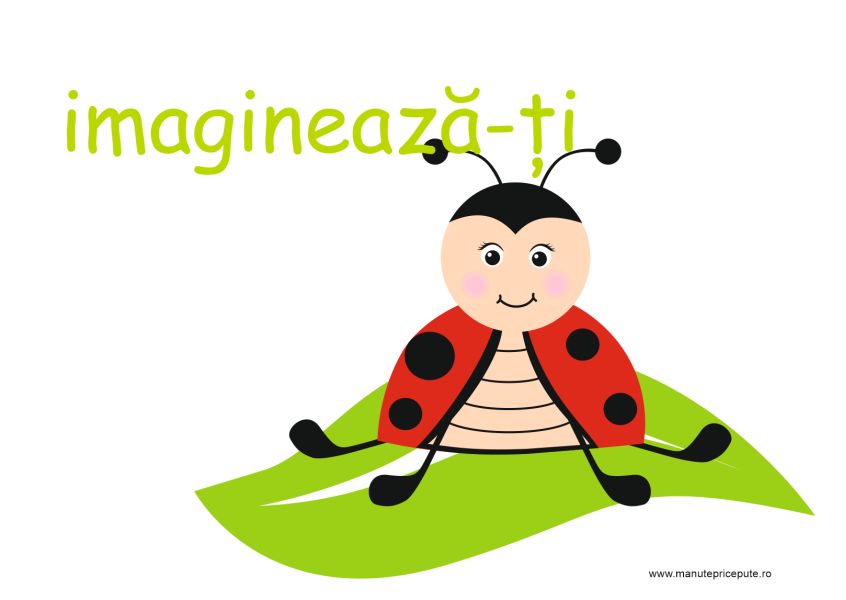 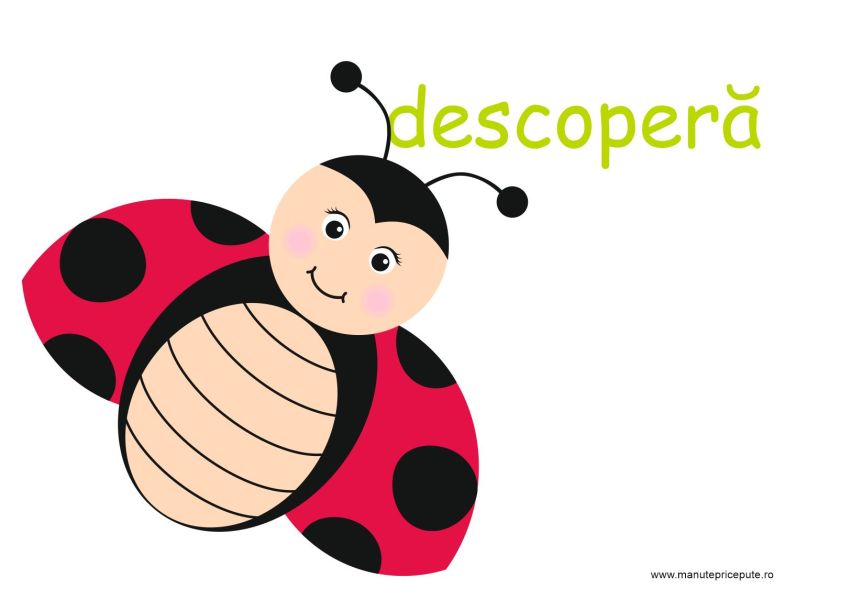 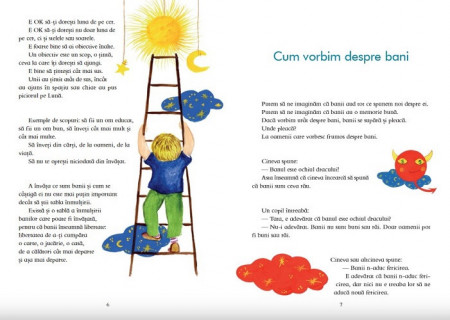 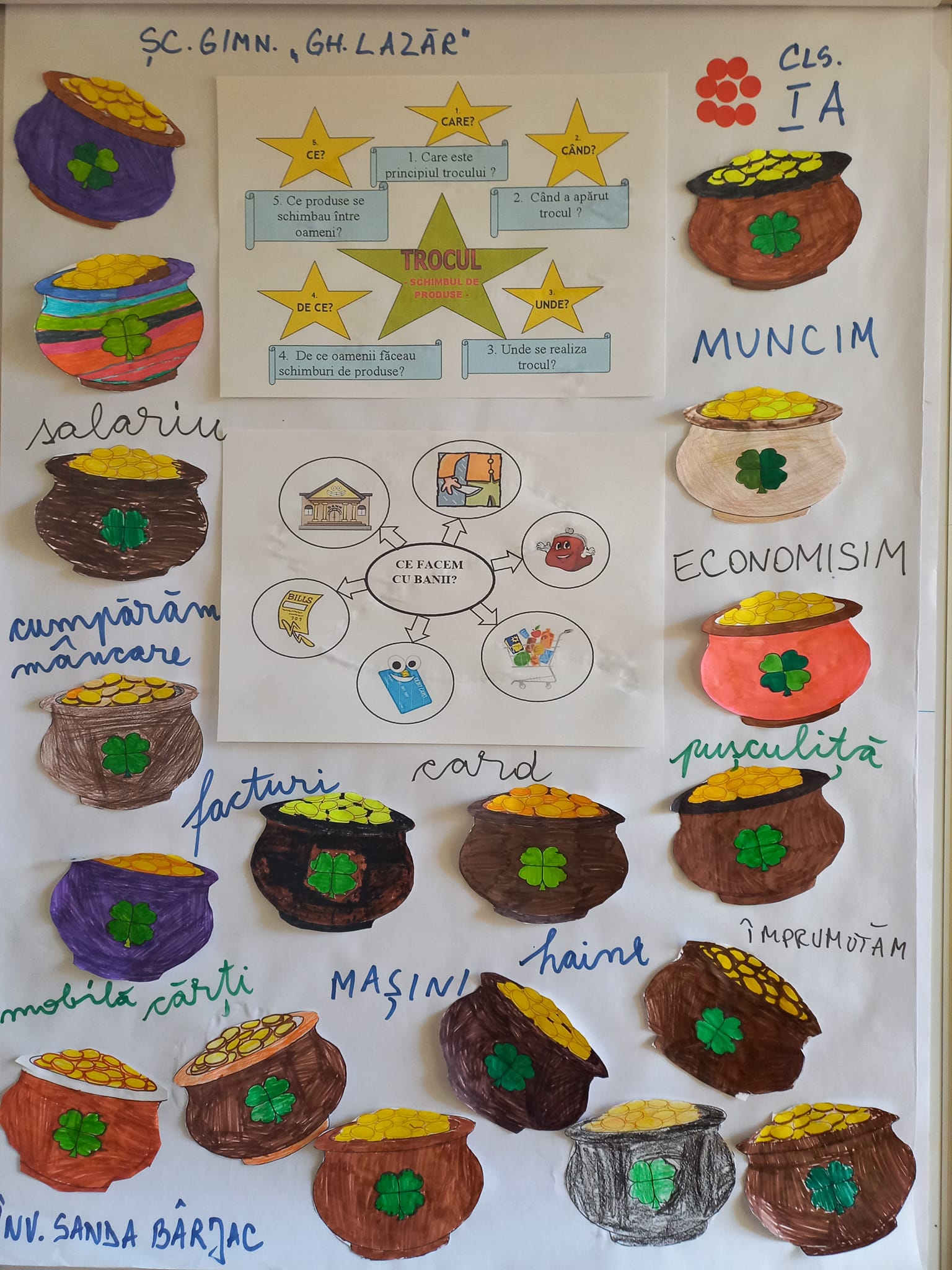 